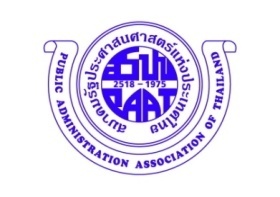 The 2016 AAPA Annual Conference in ThailandFebruary 19-20, 2016…………………TRANSPORTATION APPLICATION FORMPlease mark a symbol (√) on your choice on each topic and fill out the form below(Please make sure that you have already read ‘note’ on the second page of this form)I would like to apply for transportation on:  ___ Arrival only    ___ Departure only   ___ both trips Note:All payment must be paid “in cash” at the registering point of the conference venue where you can collect your receipt there. For other departing transportation arrangements to both airports, participants must contact directly to the hotel counter service.For departure trip, participants should be mind that it might take 1.15 hours from Bangsaen to Suvarnabhumi Airport (BKK) and 2 hours from Bangsaen to Don Muang Airport (DMK). During rush hour (7 a.m. – 9 a.m. and 4 p.m. -6 p.m.), it might take one hour longer than usual. …………………Please fill out this form and mail to:-Dr. Chakkri ChaipinitAssistant Dean on Graduate School and International RelationsFaculty of Political Science and LawBurapha University, Bangsaen,Chonburi Province, Thailand.Email: ckcpn@hotmail.comAll emails reaching an inbox should be replied within 2 days.In case of no reply, please make sure by re-sending it.Please also cc your email to:-PUBLIC ADMINISTRATION ASSOCIATION OF THAILAND (PAAT)Faculty of Political ScienceChulalongkorn UniversityHenri-Dunant Rd., Pathumwan Bangkok, 10330, ThailandEmail: aapa2016.thailand@gmail.comPersonal InformationPersonal InformationName: _____________________ Institution:_________________________                                                               Position:___________________________Email Address:_____________________________________________________________Telephone Number:____________________Fax Number:__________________________Postal Address:__________________________________________________________________________________________Date of Birth:__________________________Nationality:___________________________Occupation:___________________________Field of Interest:_______________________Arrival TripDeparture TripDate of Arrival:  ___ 17 Feb    ___ 18 FebDate of Departure:  ___ 20 Feb    ___ 21 Feb Time of Arrival: Time of Departure: Flight Number:Flight Number:Airport: _____ Suvarnabhumi Airport (BKK)               _____ Don Muang Airport (DMK)Airport: _____ Suvarnabhumi Airport (BKK)               _____ Don Muang Airport (DMK)Transportation: ___ 10 a.m.   ___ 3 p.m. Choice                ___ 7 p.m.    ___ 10 p.m.Transportation: ___ 3 a.m.   ___ 6 a.m. Choice                ___ 11 a.m.    ___ 1 p.m.Number of Passengers travelling with _____Number of Passengers travelling with _____Destination: ___ Tao-Thong Hotel (conf.venue)                       ___ The Tide Resort                       ___ Bangsaen Heritage Hotel                       ___ Other hotels in Bangsaen (please specify)_________________________________________________________Origin:   ___ Tao-Thong Hotel (conf.venue)               ___ The Tide Resort               ___ Bangsaen Heritage Hotel               ___ Other hotels in Bangsaen (please specify)_______________________________________________________________